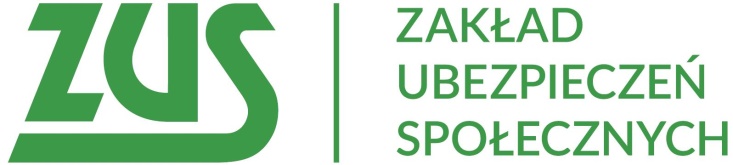 Zgłoszenie Szkolenie on-line ZUS Oddział w Tomaszowie MazowieckimFORMULARZ ZGŁOSZENIOWY PROSZĘ PRZESŁAĆ NA ADRES marta.markun@zus.plKlauzula informacyjna Administratora danych osobowych:Zgodnie z art. 14 ust. 1 i 2 Rozporządzenia Parlamentu Europejskiego i Rady (UE) 2016/679 z dnia 27 kwietnia 2016 r. w sprawie ochrony osób fizycznych w związku z przetwarzaniem danych osobowych i w sprawie swobodnego przepływu takich danych oraz uchylenia dyrektywy 95/46/WE – ogólnego rozporządzenia o ochronie danych, zwanego: RODO (Dz. U. UE. L. z 2016 r. nr 119 poz. 1) i z ustawą z dnia 10 maja 2018 roku o ochronie danych osobowych (Dz. U. z 2018 r. poz. 1000), informujemy, iż zgodność przetwarzania z prawem wypełnia przesłanki określone w art. 6 ust. 1 lit. b RODO (niezbędność do wykonania umowy) oraz, że: Administratorem Pani/Pana danych osobowych jest Zakład Ubezpieczeń Społecznych, z siedzibą przy ul. Szamocka 3,5 01-748 Warszawa, zwany dalej: Administratorem.Administrator powołał Inspektora Ochrony Danych nadzorującego prawidłowość przetwarzania danych osobowych, z którym można się kontaktować za pośrednictwem adresu e – mail: odo@zus.pl.Pani/Pana dane osobowe zostały przekazane przez Panią/Pana dobrowolnie w zgłoszeniu do szkolenia realizowanego w ramach bieżącej działalności Zakładu.Przekazane zostały następujące dane osobowe: imię i nazwisko, e-mail, nazwa firmy jaką Pani/Pan reprezentuje. Posiadanie przez Administratora Pani/Pana danych osobowych jest wymogiem wynikającym z realizacji szkolenia, a dane osobowe są wykorzystywane do wszelkich czynności związanych z jego realizacją. Odbiorcami Pani/Pana danych osobowych mogą być ewentualne podmioty przetwarzające dane w imieniu Administratora oraz podmioty upoważnione do uzyskania danych osobowych na podstawie przepisów prawa.Pani/Pana dane osobowe będą przetwarzane i przechowywane do momentu ustania obowiązku prawnego wynikającego z przepisów prawa (m. in. przez okres czasu niezbędny do rozpatrzenia ewentualnych roszczeń).Posiada Pani/Pan prawo dostępu do treści swoich danych osobowych oraz prawo do ich: sprostowania, usunięcia (o ile jest to prawnie dopuszczalne), ograniczenia przetwarzania, przenoszenia, wniesienia sprzeciwu, a także w dowolnym momencie wycofania zgody bez wpływu na zgodność z prawem przetwarzania, którego dokonano na podstawie zgody przed jej wycofaniem. Ma Pani/Pan prawo wniesienia skargi do organu nadzorczego, którym jest Prezes Urzędu Ochrony Danych Osobowych, gdy uzna Pani/Pan, iż przetwarzanie danych osobowych Pani/Pana dotyczących narusza przepisy RODO. Nie przewiduje się przetwarzania danych osobowych w celu innym niż cel, w którym dane osobowe zostały zebrane. Pani/Pana dane osobowe nie będą przetwarzane w sposób zautomatyzowany, w tym również w formie profilowania. Pani/Pana dane osobowe nie będą przekazywane do państwa trzeciego/organizacji międzynarodowej, o ile nie będą tego wymagały prawne obowiązki Administratora. Temat:  „Świadczenia dla nauczycieli” – webinar on-line„Świadczenia dla nauczycieli” – webinar on-line„Świadczenia dla nauczycieli” – webinar on-lineData: 13 sierpnia 2024 r.Data: 13 sierpnia 2024 r.Data: 13 sierpnia 2024 r.Godzina: 13:00 - 15:00Imię nazwisko uczestnika Imię nazwisko uczestnika Adres e-mail na który ma zostać wysłane zaproszenie Adres e-mail na który ma zostać wysłane zaproszenie Nazwa firmy (jeśli dotyczy) Nazwa firmy (jeśli dotyczy) Zgłoszenie Zgłoszenie Zgłaszam uczestnictwo w bezpłatnym szkoleniu online Zgłaszam uczestnictwo w bezpłatnym szkoleniu online Zgoda uczestnikaZgoda uczestnikaWyrażam zgodę na przetwarzanie moich danych osobowych w zakresie imienia, nazwiska, adresu e-mail, nazwy przedsiębiorstwa na potrzeby szkolenia online.Wyrażam zgodę na przetwarzanie moich danych osobowych w zakresie imienia, nazwiska, adresu e-mail, nazwy przedsiębiorstwa na potrzeby szkolenia online.